Publicado en Madrid el 02/12/2021 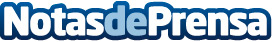 Allianz Partners dona el equivalente a 500 comidas al Comité de EmergenciaAtendiendo al compromiso de su mes de la Solidaridad, Allianz Partners acepta el reto propuesto por el Comité de Emergencia y organiza su primer ‘Mercado Solidario’ para las familias más vulnerablesDatos de contacto:Beatriz Toribio Guardiola910481312Nota de prensa publicada en: https://www.notasdeprensa.es/allianz-partners-dona-el-equivalente-a-500 Categorias: Nacional Seguros Solidaridad y cooperación Recursos humanos http://www.notasdeprensa.es